Предписания органов осуществляющих государственный контроль (надзор) в сфере образования



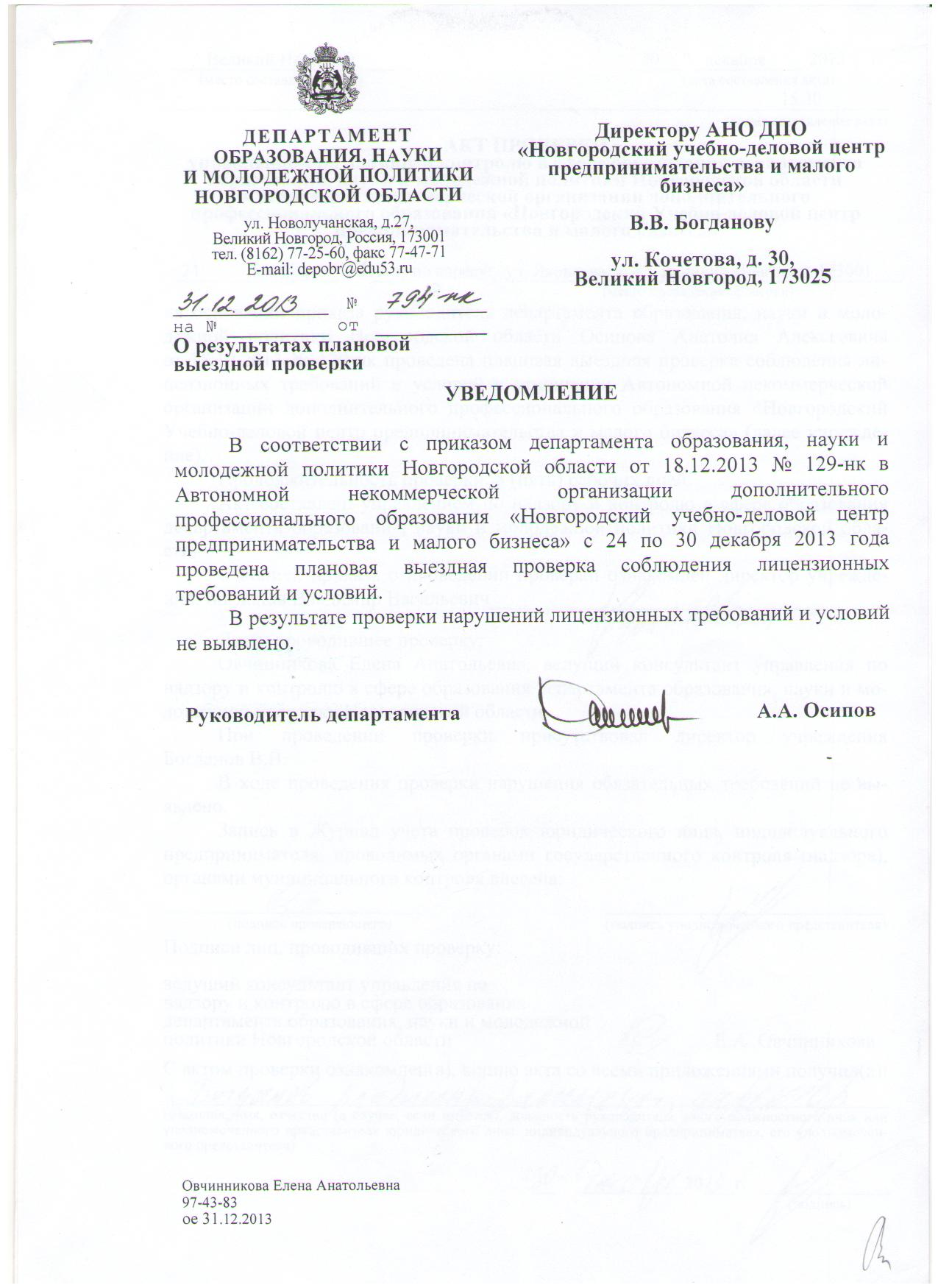 